KENDRIYA VIDYALAYA No.3 FARIDABADADMISSION LIST ( I )(2021-2022)Candidates provisionally selected for Admission to class I by Draw of LotsRTE LIST										23/06/2021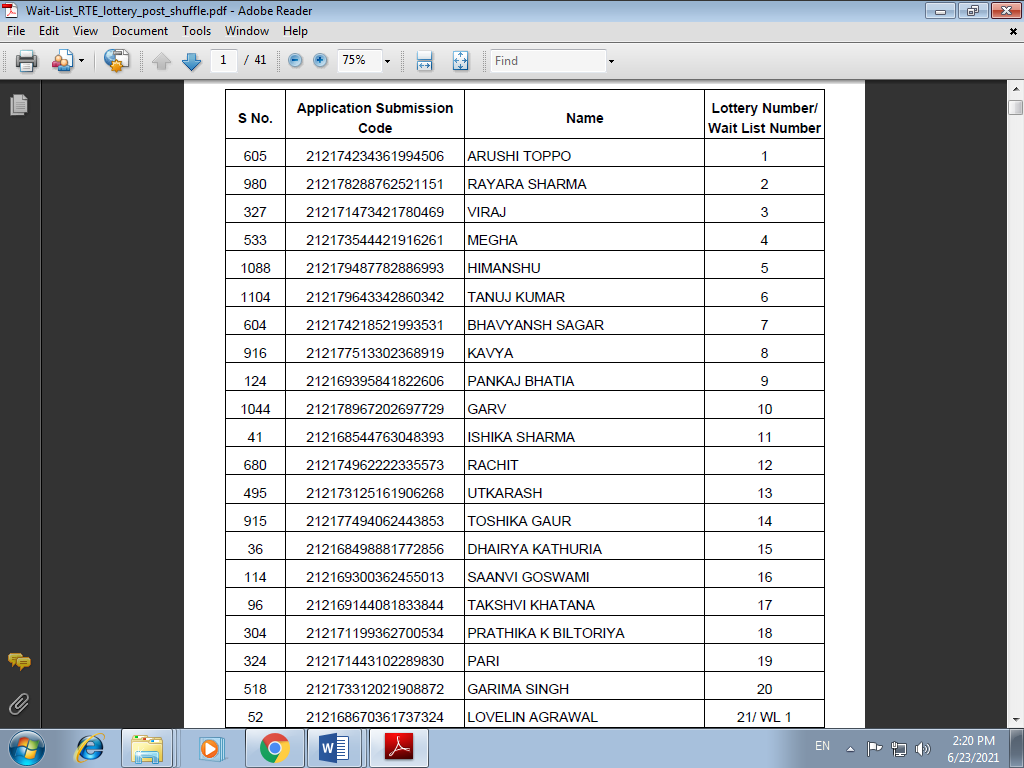 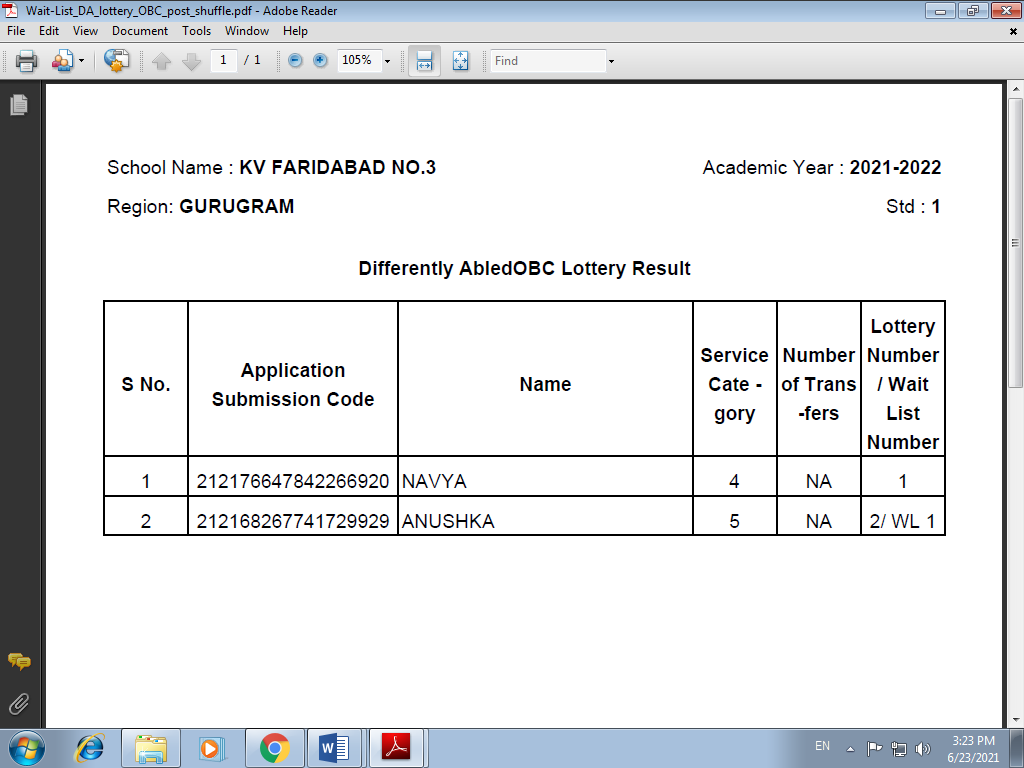 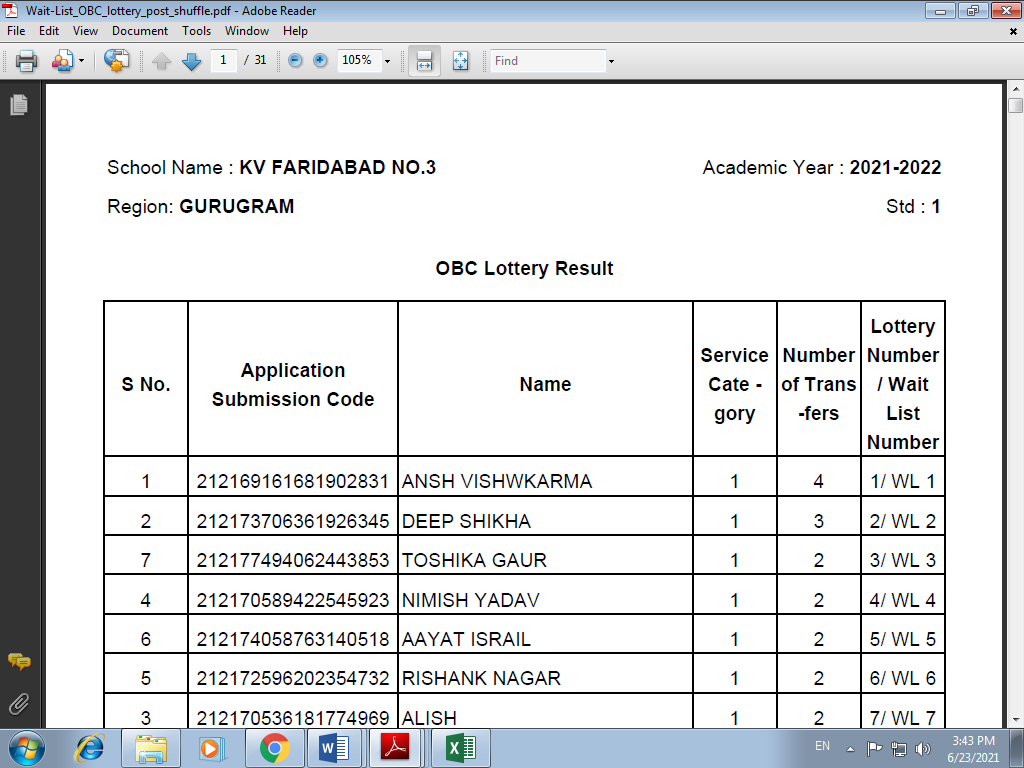 SAQ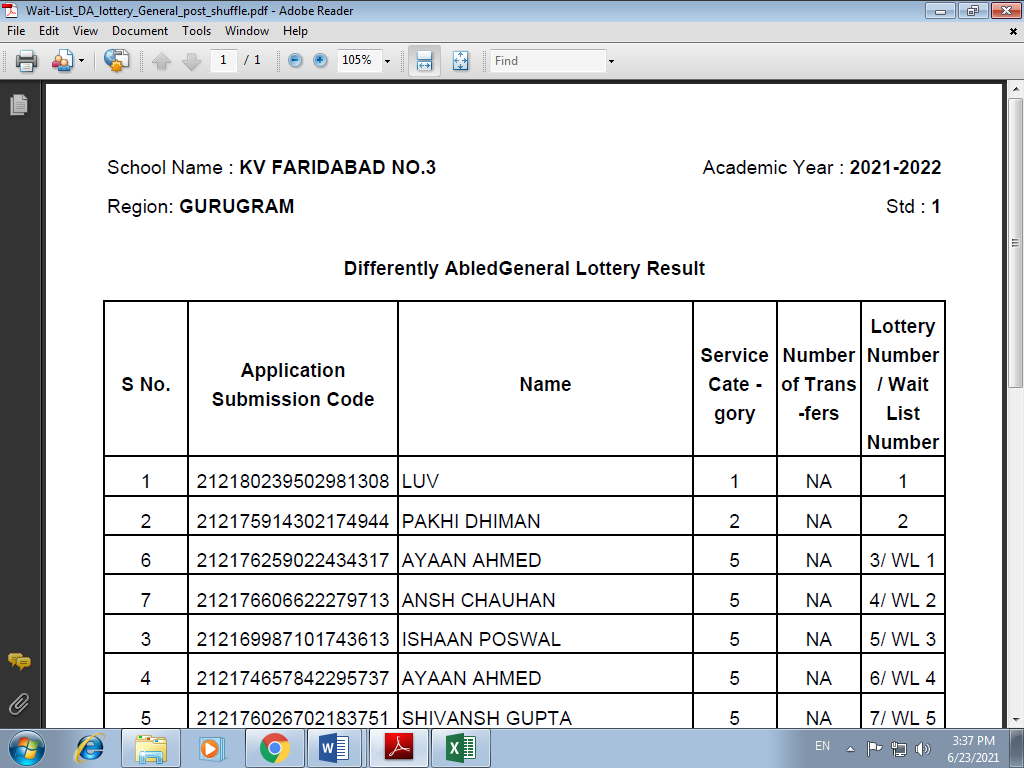 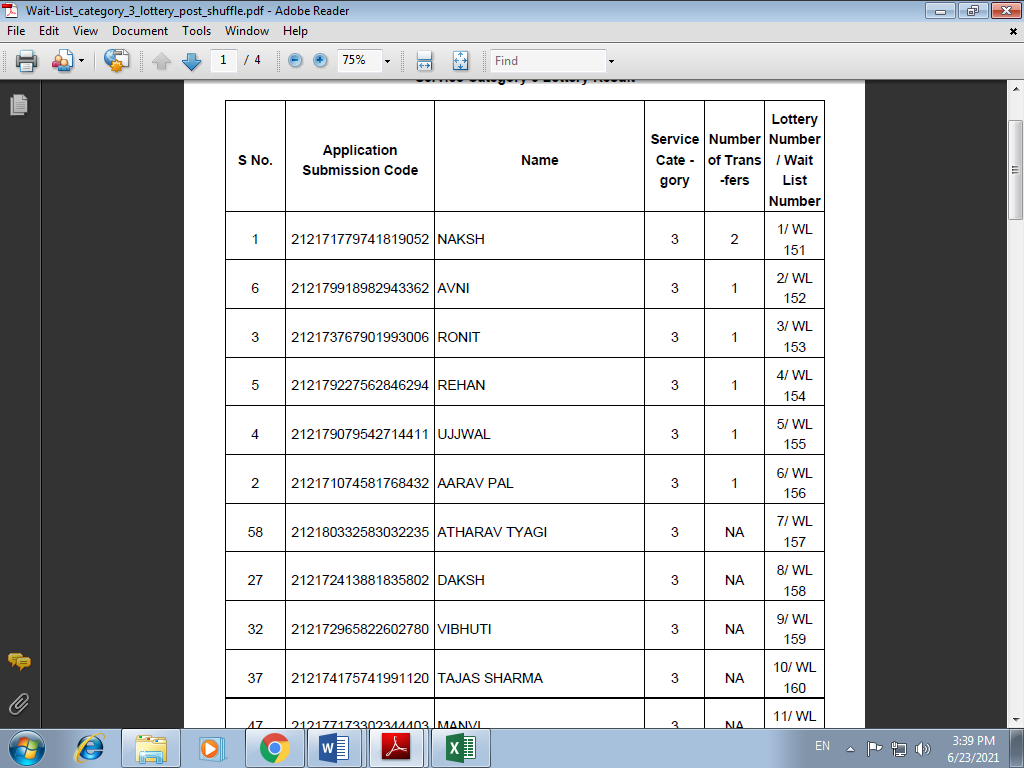 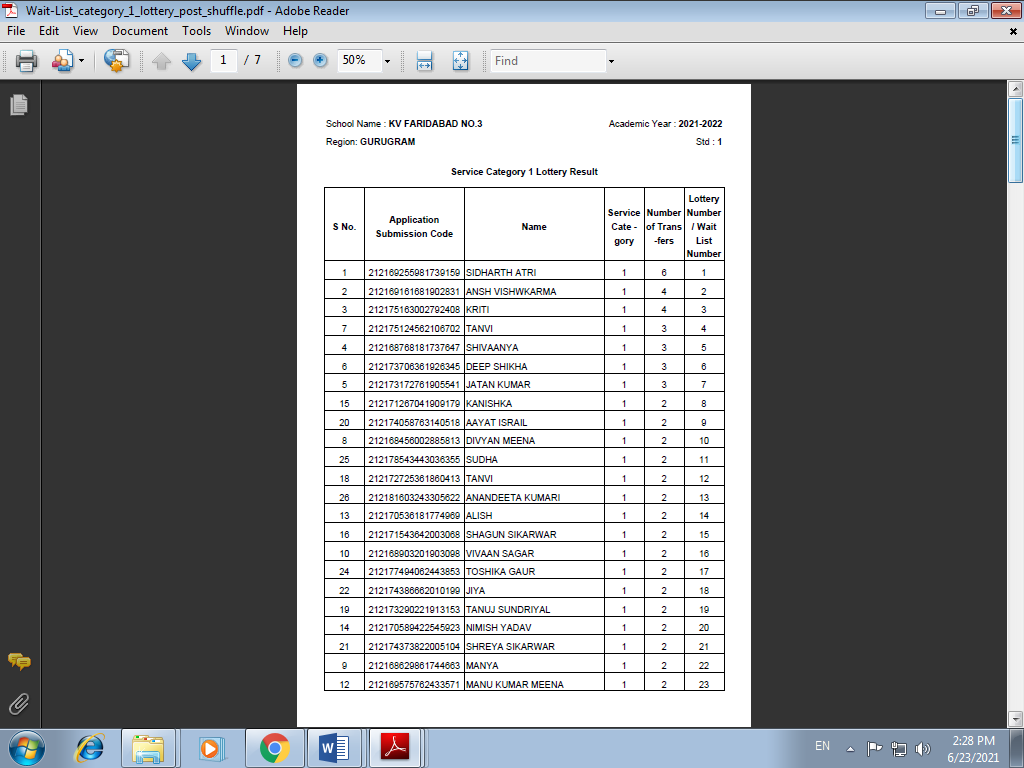 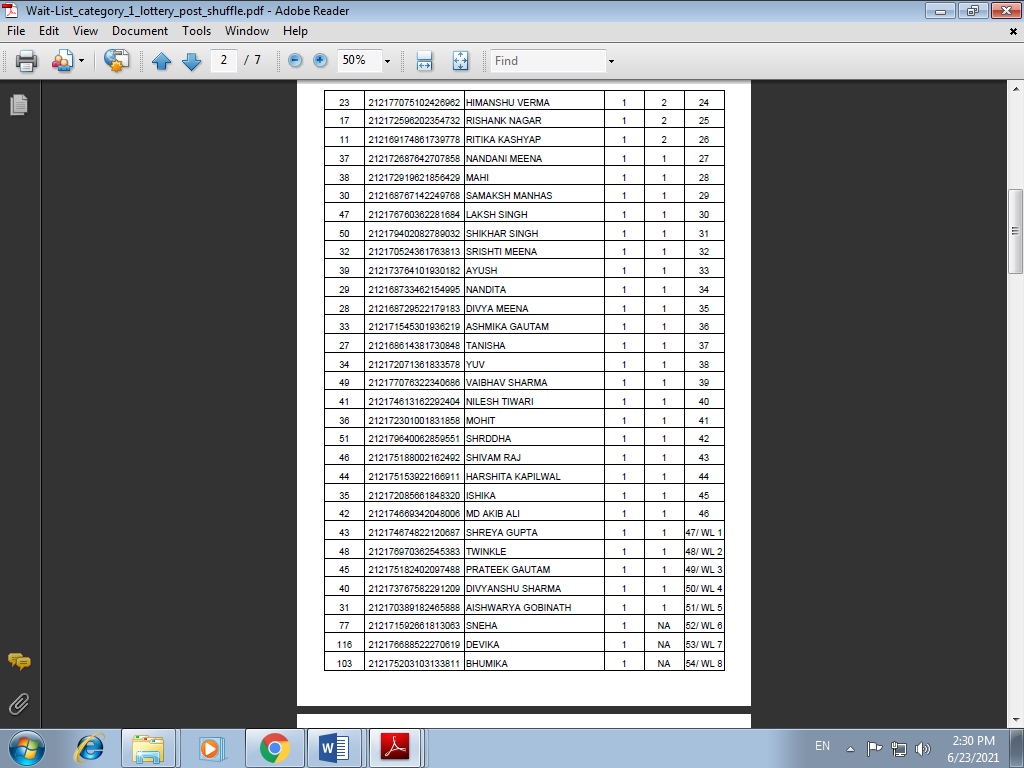 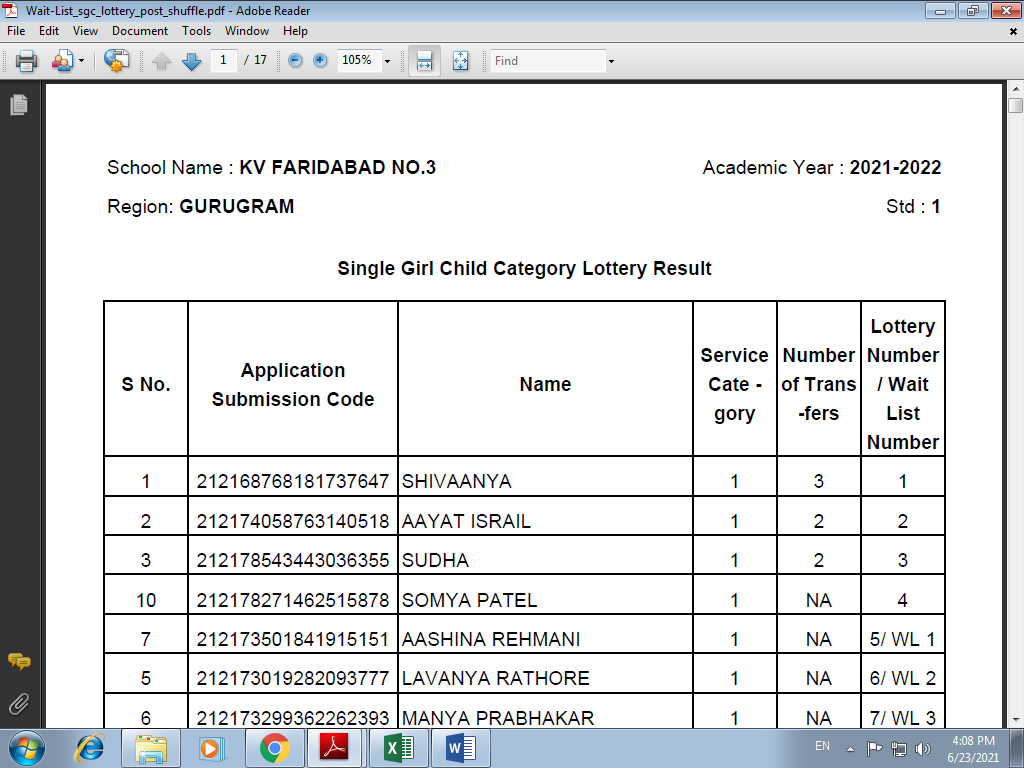 ADMISSION IS SUBJECT TO VERIFICATION OF DOCUMENT  Admission I/C            Principal                          Chairman VMC                 